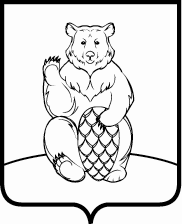 СОВЕТ ДЕПУТАТОВПОСЕЛЕНИЯ МИХАЙЛОВО-ЯРЦЕВСКОЕ В ГОРОДЕ МОСКВЕР Е Ш Е Н И Е21 сентября 2017г.	                               	                                                               №5/10О внесении изменений в решение Совета депутатов поселения Михайлово-Ярцевское «Об утверждении Положения о премии Главы администрации поселения Михайлово-Ярцевское «Содействие»	В связи с произошедшими кадровыми изменениями в администрации поселения Михайлово-Ярцевское,Совет депутатов поселения Михайлово-ЯрцевскоеРЕШИЛ:1. Внести в решение Совета депутатов поселения Михайлово-Ярцевское от 17.09.2015г. №4/10 «Об утверждении Положения о премии Главы администрации поселения Михайлово-Ярцевское «Содействие» следующие изменения:1.1. приложение №2 к решению изложить в новой редакции (Приложение).2. Опубликовать настоящее решение в бюллетене «Московский муниципальный вестник» и разместить на официальном сайте администрации поселения Михайлово-Ярцевское в информационно-телекоммуникационной сети «Интернет».3. Контроль за исполнением настоящего решения возложить на Главу поселения Г.К. Загорского. Глава поселения 		                          Г.К. ЗагорскийПриложение №2К решению Совета депутатов поселения Михайлово-Ярцевское от 17 сентября 2015г. №4/10 «Об утверждении Положения о премии Главы администрации поселения Михайлово-Ярцевское «Содействие»Приложение К решению Совета депутатов поселения Михайлово-Ярцевское от 21 сентября 2017г. №5/10 «О внесении изменений в решение Совета депутатов поселения Михайлово-Ярцевское «Об утверждении Положения о премии Главы администрации поселения Михайлово-Ярцевское «Содействие»СОСТАВкомиссии по присуждению премииГлавы администрации поселения Михайлово-Ярцевское«Содействие»Председатель комиссииЗагорский Г.К.Глава поселения Михайлово-ЯрцевскоеЧлены комиссии:Титаренко В.Г.Первый заместитель Главы администрации поселения Михайлово-ЯрцевскоеТокарева С.А.Начальник отдела финансово-экономического планирования и закупок администрации поселения Михайлово-ЯрцевскоеПрилепина Е.А.Главный бухгалтер - начальник отдела бухгалтерского учета и отчетности администрации поселения Михайлово-ЯрцевскоеАндрюшина И.А.Начальник отдела по организационным и социальным вопросам администрации поселения Михайлово-Ярцевское